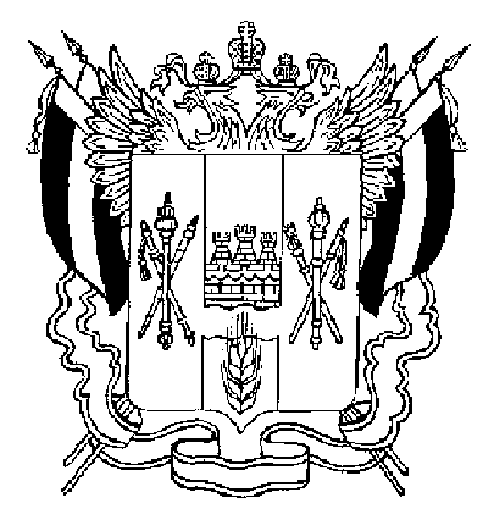 ПРАВИТЕЛЬСТВО РОСТОВСКОЙ ОБЛАСТИПОСТАНОВЛЕНИЕ от 24.08.2020  739г. Ростов-на-ДонуОб утверждении Положения о взаимодействии управления по противодействию коррупции при Губернаторе Ростовской области с иными структурными подразделениями и должностными лицами Правительства Ростовской области по вопросам выявления личной заинтересованности лиц, которая приводит или может привести к конфликту интересов при осуществлении закупок товаров, работ, услуг для обеспечения нужд Правительства Ростовской областиВ целях повышения эффективности реализации Правительством Ростовской области пункта 12 статьи 7 Федерального закона от 25.12.2008 № 273-ФЗ «О противодействии коррупции» Правительство Ростовской области постановляет:1. Утвердить Положение о взаимодействии управления по противодействию коррупции при Губернаторе Ростовской области с иными структурными подразделениями и должностными лицами Правительства Ростовской области по вопросам выявления личной заинтересованности лиц, которая приводит или может привести к конфликту интересов при осуществлении закупок товаров, работ, услуг для обеспечения нужд Правительства Ростовской области согласно приложению.2. Лицам, осуществляющим полномочия руководителя заказчика (заместитель Губернатора Ростовской области – руководитель аппарата Правительства Ростовской области, первый заместитель руководителя аппарата Правительства Ростовской области – управляющий делами, начальник управления информационной политики Правительства Ростовской области), членам единой комиссии Правительства Ростовской области по осуществлению закупок, единой комиссии Правительства Ростовской области по осуществлению закупок в сфере средств массовой информации, руководителю контрактной службы Правительства Ростовской области (начальник социально-хозяйственного отдела Правительства Ростовской области, заместитель начальника социально-хозяйственного отдела Правительства Ростовской области) в течение 15 дней со дня принятия настоящего постановления представить в управление по противодействию коррупции при Губернаторе Ростовской области информацию о своих супруге, близких родственниках по прямой восходящей и нисходящей линиям, усыновителях, усыновленных по форме согласно приложению № 1 к Положению о взаимодействии управления по противодействию коррупции при Губернаторе Ростовской области с иными структурными подразделениями и должностными лицами Правительства Ростовской области по вопросам выявления личной заинтересованности лиц, которая приводит или может привести к конфликту интересов при осуществлении закупок товаров, работ, услуг для обеспечения нужд Правительства Ростовской области, утвержденному настоящим постановлением.3. Контроль за выполнением настоящего постановления возложить на министра по вопросам обеспечения безопасности и противодействия коррупции в Ростовской области Жеухина О.А.ГубернаторРостовской области		  В.Ю. ГолубевПостановление вноситуправление по противодействию коррупции при Губернаторе Ростовской областиПриложениек постановлениюПравительстваРостовской областиот 24.08.2020 № 739ПОЛОЖЕНИЕо взаимодействии управления по противодействию коррупции при Губернаторе Ростовской области с иными структурными подразделениями и должностными лицами Правительства Ростовской области по вопросам выявления личной заинтересованности лиц, которая приводит или может привести к конфликту интересов при осуществлении закупок товаров, работ, услуг для обеспечения нужд Правительства Ростовской области1. Настоящее Положение определяет порядок взаимодействия управления по противодействию коррупции при Губернаторе Ростовской области (далее – управление по противодействию коррупции) с иными структурными подразделениями и должностными лицами Правительства Ростовской области по вопросам выявления личной заинтересованности лиц, которая приводит или может привести к конфликту интересов между лицом, осуществляющим полномочия руководителя заказчика (заместитель Губернатора Ростовской области – руководитель аппарата Правительства Ростовской области, первый заместитель руководителя аппарата Правительства Ростовской области – управляющий делами, начальник управления информационной политики Правительства Ростовской области), членами единой комиссии Правительства Ростовской области по осуществлению закупок, единой комиссии Правительства Ростовской области по осуществлению закупок в сфере средств массовой информации (далее – комиссии), руководителем контрактной службы Правительства Ростовской области (начальник социально-хозяйственного отдела Правительства Ростовской области, заместитель начальника социально-хозяйственного отдела Правительства Ростовской области) и участниками закупок товаров, работ, услуг для нужд Правительства Ростовской области (открытых конкурсов в электронной форме, электронных аукционов, запросов котировок в электронной форме и запросов предложений в электронной форме) (далее соответственно – выявление личной заинтересованности, личная заинтересованность, закупки).2. Для целей настоящего Положения применяются понятия личной заинтересованности и конфликта интересов, предусмотренные Федеральным законом от 05.04.2013 № 44-ФЗ «О контрактной системе в сфере закупок товаров, работ, услуг для обеспечения государственных и муниципальных нужд».3. Лицо, назначенное на должность, указанную в пункте 1 настоящего Положения, или включенное в состав комиссии, обязано в течение 15 дней со дня своего назначения на должность или включения в состав комиссии представить в управление по противодействию коррупции информацию о своих супруге, близких родственниках по прямой восходящей и нисходящей линиям, усыновителях, усыновленных по форме согласно приложению № 1 к настоящему Положению.В случае изменения информации о своих супруге, близких родственниках по прямой восходящей и нисходящей линиям, усыновителях, усыновленных лицо, замещающее должность, указанную в пункте 1настоящего Положения, или входящее в состав комиссии, обязано в течение 15 дней со дня указанных изменений представить в управление по противодействию коррупции актуальную информацию по форме согласно приложению № 1 к настоящему Положению.4. Комиссия в день получения от оператора электронной площадки вторых частей заявок на участие в открытом конкурсе в электронной форме, поданных участниками такого конкурса, вторых частей заявок на участие в электронном аукционе, поданных его участниками, заявок, поданных на участие в запросе котировок в электронной форме, заявок на участие в запросе предложений в электронной форме, а также предусмотренных частью 11 статьи 241 Федерального закона от  № 44-ФЗ документов (электронных документов) и информации этих участников представляет в управление по противодействию коррупции информацию по форме согласно приложению № 2 к настоящему Положению, содержащую:информацию об участниках такой закупки, имеющуюся в заявках на участие в определении поставщика (подрядчика, исполнителя): наименование, фирменное наименование (при наличии), место нахождения (для юридического лица), фамилию, имя, отчество (при наличии), паспортные данные, место жительства (для физического лица), идентификационный номер налогоплательщика участника такой закупки или в соответствии с законодательством соответствующего иностранного государства аналог идентификационного номера налогоплательщика участника такой закупки, идентификационный номер налогоплательщика (при наличии) учредителей, членов коллегиального исполнительного органа, лица, исполняющего функции единоличного исполнительного органа участника такой закупки;информацию о лице, осуществляющем полномочия руководителя заказчика в данной закупке, и составе соответствующей комиссии: фамилии, имена, отчества;срок подведения результатов определения поставщика (подрядчика, исполнителя.5. Управлением по противодействию коррупции осуществляется мониторинг путем анализа и сопоставления информации о супруге, близких родственниках по прямой восходящей и нисходящей линиям, усыновителях, усыновленных лиц, указанных в пункте 1 настоящего Положения, и информации, предусмотренной пунктом 4 настоящего Положения, на предмет наличия личной заинтересованности с использованием программного обеспечения, информационных систем и баз данных, общедоступной информации, а также иной имеющейся в управлении по противодействию коррупции информации (далее – мониторинг).6. Результаты мониторинга представляются работником управления по противодействию коррупции, которому поручено осуществление мониторинга, министру по вопросам обеспечения безопасности и противодействия коррупции в Ростовской области (в случае его отсутствия – начальнику отдела противодействия коррупции в органах государственной власти управления по противодействию коррупции при Губернаторе Ростовской области), лицу, осуществляющему полномочия руководителя заказчика в закупке, и в соответствующую комиссию по форме согласно приложению № 3 к настоящему Положению в срок не позднее чем за два дня до даты, не ранее которой может быть заключен контракт в соответствии с частью 9 статьи 832 Федерального закона от 05.04.2013№ 44-ФЗ.7. Результаты мониторинга учитываются лицом, осуществляющим полномочия руководителя заказчика, комиссией при реализации ими своих полномочий, предусмотренных Федеральным законом от 05.04.2013 № 44-ФЗ.Начальник управлениядокументационного обеспеченияПравительства Ростовской области                                              Т.А. РодионченкоПриложение № 1к Положению о взаимодействии управления по противодействию коррупции при ГубернатореРостовской области с иными структурными подразделениямии должностными лицами ПравительстваРостовской области по вопросам выявления личной заинтересованности лиц, которая приводит или может привести к конфликту интересовпри осуществлении закупок товаров, работ, услуг для обеспечения нужд Правительства Ростовской областиИНФОРМАЦИЯо супруге, близких родственниках по прямой восходящейи нисходящей линиям, усыновителях, усыновленныхНастоящим даю согласие на обработку персональных данных, а также их использование в целях осуществления мониторинга на предмет наличия личной заинтересованности, которая приводит или может привести к конфликту интересов при осуществлении закупок товаров, работ, услуг для обеспечения нужд Правительства Ростовской области.Приложение № 2к Положению о взаимодействии управления по противодействию коррупции при ГубернатореРостовской области с иными структурными подразделениямии должностными лицами Правительства Ростовской области по вопросам выявления личной заинтересованности лиц, которая приводит или может привести к конфликту интересовпри осуществлении закупок товаров,работ, услуг для обеспечения нуждПравительства Ростовской областиИНФОРМАЦИЯоб участниках закупки, о лице, осуществляющемполномочия руководителя заказчика, и составе комиссииУчастники _______________ (указать способ определения поставщика (подрядчика, исполнителя) № ______________ (указать номер извещения об осуществлении закупки в Единой информационной системе в сфере закупок) на _______________________________________ (указать объект закупки):Лицо, осуществляющее полномочия руководителя заказчика в закупке, и состав ___________________ (указать наименование комиссии):Срок подведения результатов определения поставщика (подрядчика, исполнителя): ___________________.Приложение № 3к Положению о взаимодействии управления по противодействию коррупции при ГубернатореРостовской области с иными структурными подразделениямии должностными лицами Правительства Ростовской области по вопросам выявления личной заинтересованности лиц, которая приводит или может привести к конфликту интересовпри осуществлении закупок товаров, работ, услуг для обеспечения нужд Правительства Ростовской областиРЕЗУЛЬТАТЫ МОНИТОРИНГАЗакупка: ______________ (указать способ определения поставщика (подрядчика, исполнителя) № ______________ (указать номер извещения об осуществлении закупки в Единой информационной системе в сфере закупок) на _______________________________________ (указать объект закупки).Лицо, осуществляющее полномочия руководителя заказчика: ______________________ (указать Ф.И.О.).Руководитель контрактной службы: _________________ (указать Ф.И.О.).Состав ________________ (указать наименование комиссии):1. ______________________ (указать Ф.И.О.);2. ______________________ (указать Ф.И.О.);3. ______________________ (указать Ф.И.О.).Участники закупки:Заявка № 1. __________________________________ (указать наименование (для юридического лица), фамилию, имя, отчество (при наличии) (для физического лица), идентификационный номер налогоплательщика участника закупки или в соответствии с законодательством соответствующего иностранного государства аналог идентификационного номера налогоплательщика участника закупки).Заявка № 2. _______________________________.Информация о выявлении личной заинтересованности: ________________ ___________________________________________________________________________________________________________________________________________________________________________________________________________.№п/пФамилия, имя, отчество(в том числе прежние, если фамилия, имя, отчество были изменены), ИНН (при наличии)Степень родства или свойства(супруг/супруга, мать, отец, сын, дочь, дедушка, бабушка, внук, внучка, брат, сестра, неполнородный (общий(-ая) отец/мать) брат, неполнородная (общий(-ая) отец/мать) сестра, усыновитель, усыновленный)123(должность)(подпись)(И.О. Фамилия)(дата)№ заявкиНаименование, фирменное наименование (при наличии) (для юридического лица), фамилия, имя, отчество (при наличии) (для физического лица), идентификационный номер налогоплательщика участника закупки или в соответствии с законодательством соответствующего иностранного государства аналог идентификационного номера налогоплательщика участника закупкиМесто нахождения (для юридического лица), паспортные данные, место жительства (для физического лица) участника закупки, идентификационный номер налогоплательщика (при наличии) учредителей, членов коллегиального исполнительного органа, лица, исполняющего функции единоличного исполнительного органа участника закупки123№п/пЛицо, осуществляющее полномочия руководителя заказчика / руководитель контрактной службы / председатель комиссии / заместитель председателя комиссии / член комиссии / секретарь комиссииФамилия, имя, отчество123(должность)(подпись)(И.О. Фамилия)(дата)